Actividad: Alcalde Municipal Dr. José Rigoberto Mejía hizo entrega de dispensadores de alcohol gel grandes, alfombras y amonio cuaternario para las Parroquias San Juan Bautista, Catedral y Parroquia El Señor de Las Misericordia, Barrio el Calvario.Para que puedan ser utilizados y así prevenir el COVID-19.Fecha: 24 de julio de 2020.Ubicación:  Municipalidad de Chalatenango.Hora: 10:00am.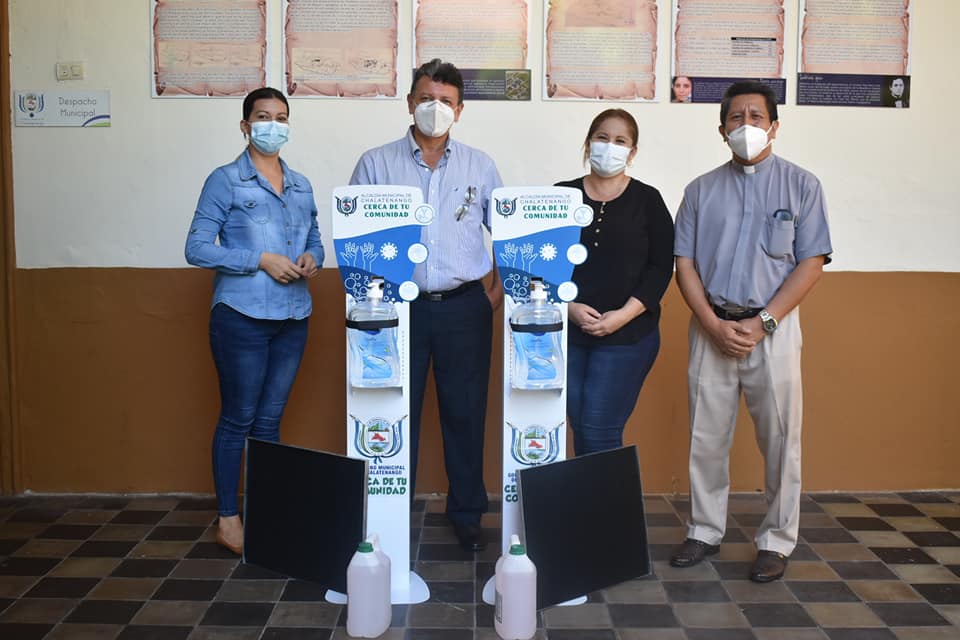 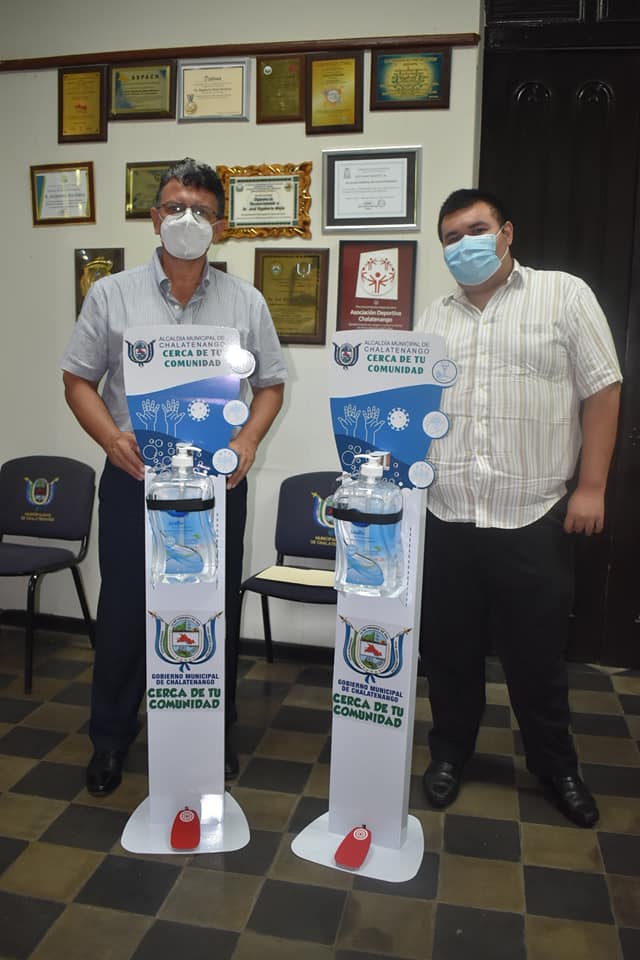 